                                                    Allegato 4_Dichiarazioni integrative al DGUE ausiliaria(Ditta singola, Mandatario, Consorzio, Mandante, Consorziata)PROCEDURA NEGOZIATA, TRAMITE PIATTAFORMA INFORMATICA SATER DI INTERCENTER, AI SENSI DELL’ART. 50, COMMA 1 LETT. E) DEL D.LGS 36/2023, PER L’AFFIDAMENTO DEL SERVIZIO INFORMAGIOVANI DELL’UNIONE COLLINE MATILDICHE (RE) PER IL PERIODO 01/06/2024 – 31/05/2027, RINNOVABILE PER UN ULTERIORE PERIODO DI TRE ANNI                                                                                                                                                                                                            Spett.le 			UNIONE COLLINE MATILDICHEPIAZZA CAVICCHIONI 842020 ALBINEA REPremesso che quanto di seguito dichiarato è reso ai sensi degli articoli 46 e 47 del D.P.R. 445/2000 e s.m.i., consapevole delle sanzioni penali previste dall’art. 76 del medesimo DPR 445/2000, per le ipotesi di falsità in atti e dichiarazioni mendaci ivi indicate;Il/La sottoscritto/a_______________________ nat__ a___________________________ il_________ Prov. ___ C.F._______________________________________residente in Comune di_________________ Prov. ___ Via_______________________________, n_____ in qualità di__________________________________________ della ditta ____________________________________________________________________________________ Tel___________/________________ E-mail________________________ PEC____________________________IN QUALITA’ DIAUSILIARIA del concorrente________________________________DICHIARA (barrare le caselle che corrispondono al vero e completare)Cause di esclusione (Artt. 94-95 del Codice)1) I soggetti di cui all’art. 94, comma 3, del Codice,  sono i seguenti:Sig./Sig.ra_____________________________ nat__ a__________________________ il_________ Prov. ___ C.F.___________________________ residente in Comune di________________________ Prov. ___ Via___________________________________________, n_____ in qualità di__________ ________________________________________________________________________________ Sig./Sig.ra_____________________________ nat__ a_________________________ il_________ Prov. ___ C.F.___________________________ residente in Comune di________________________ Prov. ___ Via___________________________________________, n_____ in qualità di__________ ________________________________________________________________________________ Sig./Sig.ra_____________________________ nat__ a__________________________ il_________ Prov. ___ C.F.___________________________ residente in Comune di________________________ Prov. ___ Via___________________________________________, n_____ in qualità di__________ ________________________________________________________________________________ Sig./Sig.ra_____________________________ nat__ a_________________________ il_________ Prov. ___ C.F.___________________________ residente in Comune di________________________ Prov. ___ Via___________________________________________, n_____ in qualità di__________ ________________________________________________________________________________ OVVERO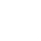  I nominativi possono essere ricavati in modo aggiornato alla data di presentazione dell’offerta, nella seguente banca dati ufficiale o pubblico registro:____________________________________________________________________________________________________________________________________________        C 	      Requisiti di capacità tecnica e professionale:Esecuzione negli ultimi tre anni, con riferimento dalla data di indizione della presente procedura (periodo quindi intercorrente tra il 2021 e il 2023) di servizi analoghi a quelli oggetto di gara di importo complessivo minimo pari a € 210.000,00 (iva esclusa).              □   SI               □   NO    In caso di risposta affermativa, indicare l’anno di esecuzione del servizio, l’oggetto del servizio, la durata, l’importo ed il committente: ______________________ _____________________________________________________________________________________________________________________________________________________________________________________________________________________________;Disponibilità di un numero minimo, in riferimento all’anno 2023, di dipendenti/soci, lavoratori/collaboratori, in possesso di titolo di studio di diploma di laurea con comprovata esperienza, almeno triennale, di gestione di servizi d'informazione, comunicazione o analoghi (si intendono come tali servizi nel settore dell’informazione, lavoro, orientamento e consulenza per giovani o cittadini), e con conoscenza dell’uso di programmi informatici, non inferiore a 2 unità              □   SI               □   NO    Con riferimento ai requisiti oggetto di avvalimento sopra indicati dichiara: di obbligarsi verso il concorrente e verso la stazione appaltante a fornire le risorse sopra elencate e a metterle a disposizione per tutta la durata dell’appalto, ai sensi dell’art. 104, comma 4, lett. c), del Codice:  □ SI             □ NO[solo in caso di avvalimento premiale] di non partecipare alla presente procedura in gara in proprio, come associata o come consorziata, e di non essere stata nominata ausiliaria di più di un concorrente, ai sensi dell’art. 104, comma 12, del Codice:□ SI             □ NO       ULTERIORI DICHIARAZIONIL’operatore economico dichiara:di accettare, senza condizione o riserva alcuna, tutte le norme e disposizioni contenute nella documentazione gara;     con riferimento agli obblighi discendenti dalla legge n. 68/1999, in materia di ottemperanza degli obblighi nei confronti dei lavoratori diversamente abili, dichiara: che il numero di dipendenti impiegati alla data di presentazione della domanda è _____; di aver assolto agli obblighi di cui alla legge n. 68/1999:       □   SI            □   NO     □  Non applicabileSe non applicabile specificare la causa di esenzione ___________________________di non essere soggetto alle cause di esclusione delle procedure di appalto di cui all'art. 41 del D. Lgs. 198/2006 (Codice delle pari opportunità tra uomo e donna ex art. 6 della legge 246/2005) e di cui all'art. 44 del D. Lgs. 286/1998 (Testo Unico delle disposizioni concernenti la disciplina dell'immigrazione e norme sulla condizione dello straniero);di non aver violato l’art. 5, comma 2, lett. c), l. 15 dicembre 1990, n. 386 (“Nuova disciplina sanzionatoria degli assegni bancari”;di essere edotto degli obblighi derivanti dal codice di comportamento di cui al Stazione Unica Appaltante D.P.R. n. 62/2013 reperibile alla sezione “Amministrazione Trasparente – Disposizioni generali – Atti generali” del sito web https://www.collinematildiche.it/amministrazione-trasparente/ e si impegna, in caso di aggiudicazione, ad osservare ed a far osservare ai propri dipendenti e collaboratori il suddetto codice, pena la risoluzione del contratto;[Per gli operatori economici non residenti e privi di stabile organizzazione in Italia] si impegna ad uniformarsi, in caso di aggiudicazione, alla disciplina di cui agli articoli 17, comma 2, e 53, comma 3 del d.p.r. 633/1972 e a comunicare alla stazione appaltante la nomina del proprio rappresentante fiscale, nelle forme di legge:        [NEL CASO DI OPERATORI ECONOMICI AMMESSI AL CONCORDATO PREVENTIVO CON CONTINUITÀ AZIENDALE DI CUI ALL’ARTICOLO 372 DEL DECRETO LEGISLATIVO 12 GENNAIO 2019, n. 14]  che gli estremi del provvedimento di ammissione al concordato sono i seguen-ti__________________che gli estremi del provvedimento di autorizzazione a partecipare alle gare sono i se-guenti____________________________________che le altre imprese aderenti al raggruppamento non sono assoggettate ad una procedura concorsuale, ai sensi dell’articolo 95, commi 4 e 5, del decreto legislativo n. 14/2019Il concorrente presenta una relazione di un professionista in possesso dei requisiti di cui all'articolo 2, comma 1, lettera o) del decreto legislativo n. 14/2019 che attesta la conformità al piano e la ragionevole capacità di adempimento del contratto.[Per gli operatori economici non residenti e privi di stabile organizzazione in Italia] indica, il domicilio fiscale, il codice fiscale, la partita IVA, l’indirizzo di posta elettronica certificata o strumento analogo negli altri Stati Membri, ai fini delle comunicazioni di cui all’articolo 90 del Codice;di aver preso atto dei termini di trattamento dei dati personali di cui all’art. 29 del Disciplinare di Gara, di essere informato sui diritti e sui limiti di cui al Regolamento Europeo 679/2016 in materia di protezione dei dati personali (GDPR) ed in tal senso di esprimere il proprio consenso, nonché di autorizzare il Comune al trattamento di tutti i dati personali - richiesti in adempimento a precisi obblighi derivanti dalla normativa nazionale e/o comunitaria - esclusivamente per le finalità inerenti la gestione complessiva dell’intera procedura di gara e l’eventuale stipula e gestione del contratto, nonché all’archiviazione degli stessi da parte del medesimo Comune. La presente dichiarazione si intende riferita sia ai dati personali del sottoscritto che a quelli riferibili a tutti gli altri soggetti muniti di poteri di rappresentanza, di direzione o di controllo, dell’operatore economico rappresentato.Luogo e data                                                                                                        										       IL RICHIEDENTE										       (firmato digitalmente)___________________________